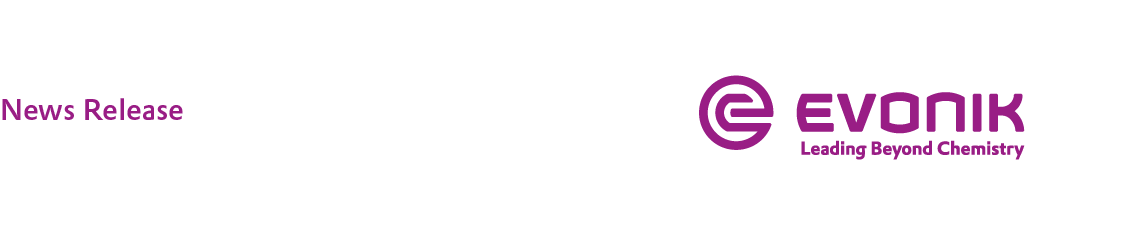 Evonik honored with Trade Excellence Award in Alabama
Award recognizes positive impact of global trade on regional economyEvonik part of the Birmingham Biotechnology HubMOBILE/BIRMINGHAM, AL, May 9, 2024 – Evonik, one of the world’s leading specialty chemicals companies, was honored by Alabama Governor Kay Ivey with the 2024 Governor’s Trade Excellence Award during a special ceremony at the State Capitol in Montgomery, Ala.The award recognizes excellence in exporting by companies in Alabama and aims to raise awareness of the positive impact of global trade on the state’s economy.Evonik employs approximately 1,000 people in Alabama at its sites in Mobile and Birmingham.“The award is a great honor for Evonik, and we are grateful to local, state, and federal partners for their support of our growth and export strategy,” said Kel Boisvert, member of Evonik’s North America Leadership Team (NALT) and site manager in Mobile.In Mobile, Evonik manufactures specialty chemicals for a variety of products, including coating additives for wind turbine blades, structural foams for aircraft, catalysts for biodiesel production, and amino acids for optimized livestock farming.In Birmingham, Evonik specializes in bioabsorbable polymers and drug delivery techniques for pharmaceutical, biotechnology, and medical device companies. Evonik is part of the Birmingham Biotechnology Hub, a regional consortium of public, private, and academic partners which recently received a Federal Tech Hub designation. The Tech Hubs Program was enacted as part of the CHIPS and Science Act of 2022 and aims to catalyze growth in critical industries.“Evonik is pleased to contribute to the booming bioscience industry in Birmingham,” remarked Hans Thullesen, site manager of Evonik Birmingham Labs. “Receiving the Governor’s Trade Excellence Award underscores the importance of biotechnology not just in Alabama, but across the globe.”Alabama-based companies exported goods and services worth over $27.4 billion in 2023, according to the Alabama Department of Commerce. Germany was the top destination with $5.1 billion.For additional information about Evonik in North America, please visit our website: http://corporate.evonik.us/region/north_america.Company information Evonik is one of the world leaders in specialty chemicals. The company is active in more than 100 countries around the world and generated sales of €15.3 billion and an operating profit (adjusted EBITDA) of €1.66 billion in 2023. Evonik goes far beyond chemistry to create innovative, profitable, and sustainable solutions for customers. More than 33,000 employees work together for a common purpose: We want to improve life today and tomorrow.DisclaimerIn so far as forecasts or expectations are expressed in this press release or where our statements concern the future, these forecasts, expectations or statements may involve known or unknown risks and uncertainties. Actual results or developments may vary, depending on changes in the operating environment. Neither Evonik Industries AG nor its group companies assume an obligation to update the forecasts, expectations or statements contained in this release.For more information, contact:Norbert KulsCommunications Manager North AmericaEvonik CorporationCell: +1 973 437-0542Email: norbert.kuls@evonik.comKelly Miears
Communications Specialist
Evonik Corporation
Tel: +1 251 443-2390
Cell: +1 251 586-2675
Email: kelly.miears@evonik.com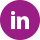 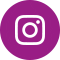 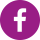 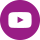 